Drawing Transformations of GraphsDrawing Transformations of Graphs(a)(b)Here is a graph of . On the same axes, draw the graph of .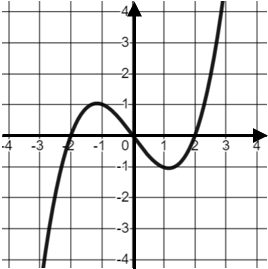 Here is a graph of . On the same axes, draw the graph of 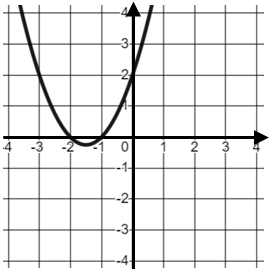 (c)(d)Here is a graph of . On the same axes, draw the graph of 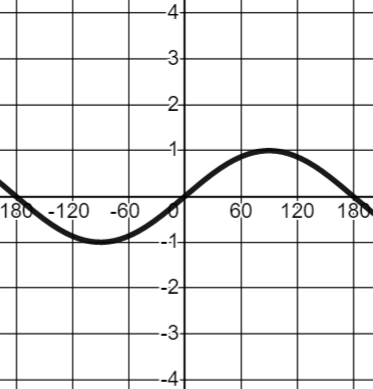 Here is a graph of . On the same axes, draw the graph of 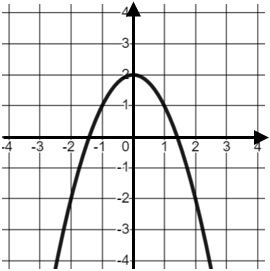 (e)(f)Here is a graph of . On the same axes, draw the graph of 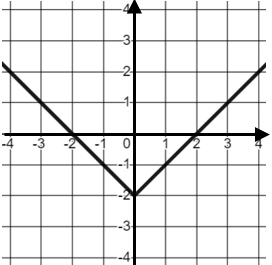 Here is a graph of . On the same axes, draw the graph of 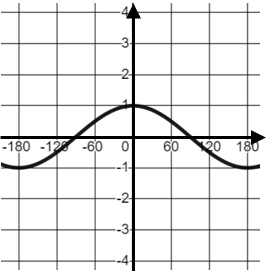 